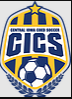 Summer Specific Rules CICS 2024Here are summer rules, the refs have been sent a copy and have been posted to their message board. Please share with your teams BEFORE the game. 1. If captains talk with refs before a game, 1 water break per half can be taken if needed. 2. We play two 25 min halves. 
3. We use a 2 man ref system 
4. Offsides is still a rule, and for those who don’t remember there is NOT OFFSIDES on a throw in, or a Goal Kick.
5. Reminder NO SLIDE TACKLING. Goalies can slide but not feet first toward a player “refs call” if feet first 
6. Subs at Dead Balls ONLY, NO on the fly subbing. I’m talking to you upper divisions who always try to convince refs that it’s ok
7. 2 members of each gender must be on the field at all times (6+1 GK on pitch)
8. Each team needs to bring at least 1 usable ball9. 5 Yard Space Given for all free kicks, including kick-ins
9. Rest of rules same as normal CICS rules which can be found on our website. There are PK’s. 